das Arbeitszimmer die Tür, die Türenschließen Ich höre und sehe Sie.Ich habe keinen Plan / Ich habe keine Pläne.die Farbekaufen – kaufte – gekauftweißplanen	plan	ich plan-e	-st	-t	-en	-t	-ender Balkonfärben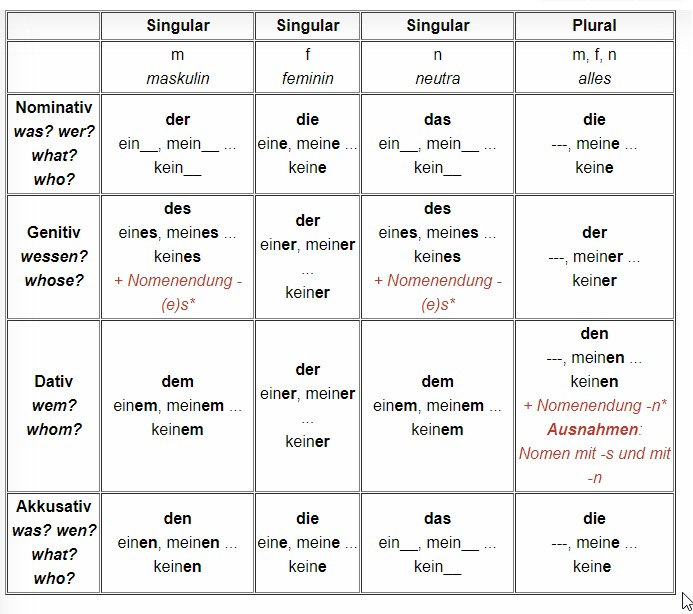 Ich habe weiße Farbe gekauft. Ich plane den Balkon zu färben. Ich war in IKEA. Ich habe gegessen und bin spazieren gegangen. gehen – ging – gegangen PERFEKT HILFSVERB (haben/sein) + PARTIZIP II Ich habe am Wochenende in IKEA gegessen.Ich bin in IKEA spazieren gegangen.SEIN1) Bewegung: gehen, fahren, kommen, laufen2) Zustandsveränderung: aufwachen, aufstehen, einschlafen3) Ausnahmen: sein (ich bin gewesen), bleiben (ich bin im Hotel geblieben), werden (er ist Lehrer geworden)HABEN1) alle andere Verben2) Modalverben: müssen, sollen, können3) transitive Verben (mit Akkusativ): machen, sehen, hören*schwimmen: Ich bin geschwommen / Ich habe geschwommen.fahren: Ich bin gefahren / Ich habe das Auto gefahren.PARTIZIP IISTARKE VERBEN 	mögen – mochte – gemocht	gehen – ging – gegangen	fahren – fuhr – gefahren  SCHWACHE VERBEN	machen – machte – gemacht 	hören – hörte – gehört 	sagen – sagte – gesagt KEIN GE-	be-, emp-, ent-, er-, miss-, ver-, zer-, ge-, -ieren	bekommen – bekam – bekommen	gefallen – gefiel – gefallen 	fallen – fiel – gefallen 	erzählen – erzählte – erzählt MIT PRÄFIXE	an, auf - angeschautEr hat Fieber und Kopfschmerzen. Liebe Grüße, LGessen – aß – gegessen Am Freitag habe ich um 12 Uhr gegessen. 14 Uhr – eine Stadtrundfahrt machen (machen – machte – gemacht)Am Freitag habe ich eine Stadtrundfahrt gemacht.abends – in Kreuzberg Bier trinken (trinken – trank – getrunken)Freitagabends / Am Freitagabend habe ich ein Bier getrunken.8 Uhr – Samstag – aufstehen (stand auf – aufgestanden)Am Samstag um 8 Uhr bin ich aufgestanden.Ich bin am Samstag um 8 Uhr aufgestanden.